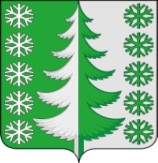 Ханты-Мансийский автономный округ – ЮграХанты-Мансийский районмуниципальное образованиесельское поселение ВыкатнойАДМИНИСТРАЦИЯ СЕЛЬСКОГО ПОСЕЛЕНИЯПОСТАНОВЛЕНИЕот  .2018	    ПРОЕКТп. ВыкатнойО внесении изменения в постановление администрации сельского поселения Выкатной от 05.04.2018 №12 "Об утверждении Положения об установлении системы оплаты труда работников муниципального учреждения культуры «Сельский дом культуры и досуга» п. Выкатной»Для приведения нормативного правового акта в соответствии с действующим законодательством:1. Внести  в приложение к постановлению администрации сельского поселения Выкатной от 05.04.2018 №12 "Об утверждении Положения об установлении системы оплаты труда работников муниципального учреждения культуры «Сельский дом культуры и досуга» п. Выкатной» следующее изменение:1.1.Абзац 2 пункта 2 статьи 1 изложить в новой редакции:«профессиональные квалификационные группы (далее - ПКГ) - группы профессий рабочих и должностей служащих, сформированные с учетом сферы деятельности на основе требований к уровню квалификации, которые необходимы для осуществления соответствующей профессиональной деятельности;».2. Постановление опубликовать (обнародовать) в установленном порядке и разместить на официальном сайте Ханты-Мансийского района, в разделе Сельские поселения подраздел СП Выкатной.3. Настоящее постановление вступает в силу с момента его официального опубликования (обнародования).4. Контроль за выполнением постановления оставляю за собой.Глава сельского поселения Выкатной                                                                  Н.Г.Щепёткин